                        Hermanas Terceras Mercedarias del Niño Jesús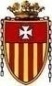 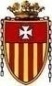 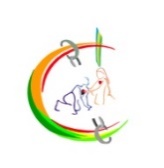 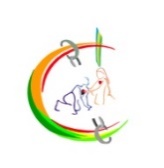                                   Castelar 660, Córdoba - Argentina (0351) 471-7268LLAMADO A SELECCIÓN CARGO DIRECTORA DE NIVEL INICIAL Y PRIMARIOMENDOZA 26 de Febrero  de 2020Por la presente se abre la presentación de antecedentes y propuestas de gestión a fin de seleccionar al personal docente que se hará cargo de la Dirección del Nivel  INICIAL Y PRIMARIO en el  Instituto o Escuela SAN PEDRO NOLASCO de la ciudad de MENDOZA de la provincia de MENDOZADocumentación a presentar  digitalizada* CV Nominal actualizado con datos personales  y profesionales (Nombre y Apellido, DNI, fecha de nacimiento, estado civil, domicilio, correo electrónico, teléfono,  formación académica, título docente, antigüedad docente, antigüedad docente en el nivel,  pos títulos si los tuviera, antecedentes laborales (detallar instituciones y tiempo trabajado) y de formación de los últimos 5 años.-(Si el docente no es de la Institución, adjuntar nombre, apellido y teléfono del Representante Legal o Directivo de la Institución en la que se desempeña actualmente)Fecha de presentación: Hasta el día 23 de MARZO DE 2020Enviar CV y consultas  a:  grisedan.64@hotmail.com En el CV que se solicita no se presenta la documentación, se aportan los datos. El personal de la Institución debe tener actualizado su legajo para constatar los datos aportados y los docentes externos que se presentan deben concurrir con el CV completo (copias de títulos, capacitaciones, certificaciones de servicio; autenticadas ) el día que asisten personalmente si son seleccionados para la entrevistas.                                                                                                    H. EVA ARCE								REPRESENTANTE LEGAL